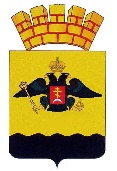 РЕШЕНИЕГОРОДСКОЙ ДУМЫ МУНИЦИПАЛЬНОГО ОБРАЗОВАНИЯГОРОД НОВОРОССИЙСК от 24 мая 2022 года                         				                                № 265г. НовороссийскВ соответствии с Законом Краснодарского края от 14 декабря 2006 года № 1144-КЗ «О наделении органов местного самоуправления муниципальных образований Краснодарского края отдельными государственными полномочиями по образованию и организации деятельности административных комиссий», руководствуясь Уставом муниципального образования город Новороссийск, городская Дума муниципального образования город Новороссийск р е ш и л а:1. Досрочно прекратить полномочия членов административных комиссий при администрациях внутригородских районов муниципального образования город Новороссийск на основании подачи письменных заявлений:При   администрации   Центрального внутригородского района муниципального образования город Новороссийск – Авакяна Артура Юриковича, Богомаз Виктории Владимировны.  При   администрации   Восточного внутригородского района муниципального образования город Новороссийск – Клишина Дениса Викторовича.При   администрации   Приморского внутригородского района муниципального образования город Новороссийск – Бакаева Романа Радиевича.Включить в состав членов административных комиссий при администрациях внутригородских районов муниципального образования город Новороссийск на основании подачи письменных заявлений:2.1. При   администрации   Центрального внутригородского района муниципального образования город Новороссийск – Рашковецкую Наталью Владимировну, Сафаряна Владимира Саркисовича.2.2 При   администрации   Восточного внутригородского района муниципального образования город Новороссийск – Решетняка Дениса Васильевича.2.3. При   администрации   Приморского внутригородского района муниципального образования город Новороссийск – Сарран Елену Владимировну.3. В решение городской Думы от 2 октября 2020 года № 22 «Об образовании административных комиссий при администрации муниципального образования город Новороссийск, при администрациях внутригородских районов и сельских округов муниципального образования город Новороссийск» внести следующие изменения: 3.1. Приложение № 3 «Состав административной комиссии при администрации Центрального внутригородского района муниципального образования город Новороссийск» изложить в новой редакции, согласно приложению № 1 к настоящему решению.3.2. Приложение № 4 «Состав административной комиссии при администрации Восточного внутригородского района муниципального образования город Новороссийск» изложить в новой редакции, согласно приложению № 2 к настоящему решению.3.3. Приложение № 5 «Состав административной комиссии при администрации Восточного внутригородского района муниципального образования город Новороссийск» изложить в новой редакции, согласно приложению № 3 к настоящему решению.4. Отделу информационной политики и средств массовой информации администрации муниципального образования город Новороссийск (Кулакова) обеспечить официальное опубликование настоящего решения в печатном средстве массовой информации и размещение (опубликование) настоящего решения на официальном сайте администрации и городской Думы муниципального образования город Новороссийск в информационно-телекоммуникационной сети «Интернет».5. Контроль за выполнением настоящего решения возложить на председателя постоянного комитета городской Думы муниципального образования город Новороссийск по законности, правопорядку и правовой защите граждан А.П. Антонова и заместителя главы муниципального образования город Новороссийск Р.С. Козка.6. Настоящее решение вступает в силу со дня его официального опубликования.Глава муниципального образования                   Председатель городской Думыгород Новороссийск	__________________ А.В. Кравченко	          ______________ А.В. ШаталовПриложение № 1 к решению городской Думы муниципального образования город Новороссийскот 24 мая 2022 года № 265Приложение № 3УТВЕРЖДЕНОрешением городской Думы муниципального образования город Новороссийскот 2 октября 2020 года № 22СОСТАВадминистративной комиссии при администрации Центрального внутригородского района муниципального образования город НовороссийскЧлены комиссии:Начальник управления контроля городского хозяйства         	                                   Р.А. ГиваргизовСОСТАВадминистративной комиссии при администрации Восточного внутригородского района муниципального образования город НовороссийскЧлены комиссии:Начальник управления контроля городского хозяйства         	                                Р.А. ГиваргизовСОСТАВадминистративной комиссии при администрации Приморского внутригородского района муниципального образования город НовороссийскЧлены комиссии:Начальник управления контроля городского хозяйства         	                                  Р.А. ГиваргизовО внесении изменений в решение городской Думы                                от 2 октября 2020 года № 22 «Об образовании административных комиссий при администрации муниципального образования город Новороссийск, при администрациях внутригородских районов и сельских округов муниципального образования город Новороссийск»Рашковецкая	-Наталья Владимировна глава администрации Центрального внутригородского района муниципального образования город Новороссийск, председатель комиссии;Крупенина	-Олеся Александровназаместитель главы, начальник отдела жилищно-коммунального хозяйства и благоустройства администрации Центрального внутригородского района муниципального образования город Новороссийск, заместитель председателя комиссии;Ванян  	-Артур Давидовичглавный специалист отделажилищно-коммунального хозяйства и благоустройства администрации Центрального внутригородского района муниципального образования город Новороссийск, ответственный секретарь комиссии;Сафарян	-Владимир Саркисовичглавный специалист отдела жилищно-коммунального хозяйства и благоустройства администрации Центрального внутригородского района муниципального образования город Новороссийск;Кононенко  	-Виктория Максимовнаглавный специалист организационного отдела администрации Центрального внутригородского района муниципального образования город Новороссийск.Приложение № 2 к решению городской Думы муниципального образования город Новороссийскот 24 мая 2022 года № 265Приложение № 4УТВЕРЖДЕНОрешением городской Думы муниципального образования город Новороссийскот 2 октября 2020 года № 22Михайловская	-Наталья Владимировнаглава администрации Восточного внутригородского района муниципального образования город Новороссийск, председатель комиссии;Климовский	-Константин Юрьевичзаместитель главы, начальник отдела жилищно-коммунального хозяйства и благоустройства администрации Восточного внутригородского района муниципального образования город Новороссийск, заместитель председателя комиссии;Решетняк  	-Денис Васильевичглавный специалист (секретарь административной комиссии) отдела жилищно-коммунального хозяйства и благоустройства администрации Восточного внутригородского района муниципального образования город Новороссийск, ответственный секретарь комиссии;Садакова  	-Виктория Александровнаведущий специалист администрации Восточного внутригородского района муниципального образования город Новороссийск;Коротких    	-Сергей Владимировичглавный специалист отдела ЖКХ и благоустройства администрации Восточного внутригородского района муниципального образования город Новороссийск.Приложение № 3к решению городской Думы муниципального образования город Новороссийскот 24 мая 2022 года № 265Приложение № 5УТВЕРЖДЕНОрешением городской Думы муниципального образования город Новороссийскот 2 октября 2020 года № 22Гурский	-Алексей Алексеевичглава администрации Приморского внутригородского района муниципального образования город Новороссийск, председатель комиссии;Терземан	-Светлана Николаевназаместитель главы по социальным вопросам администрации Приморского внутригородского района муниципального образования город Новороссийск, заместитель председателя комиссии;Тарасов    	-Андрей Львовичглавный специалист отдела жилищно-коммунального хозяйства и благоустройства администрации Приморского внутригородского района муниципального образования город Новороссийск, ответственный секретарь комиссии;Сарран 	-Елена Владимировнаглавный специалист организационного отдела администрации Приморского внутригородского района муниципального образования город Новороссийск;Каленикова    	-Оксана Алексеевнаглавный специалист отдела жилищно-коммунального хозяйства и благоустройства администрации Приморского внутригородского района муниципального образования город Новороссийск.